Lecture16CHIP Assessment OverviewDr Gordon Wright27 February, 2023Overview of the CHIP Learning LogCHIP Learning Log - What’s it all about?. . .As you become active psychological researchers - and over half way through your undergraduate training in psychology - it is important to consider the wider context of what you are doing.Learning log? huh?. . .By thinking about your personal learning journey, you take an objective ‘outside’ perspective on this important process. By doing so, it aids meta-learning - or the process of ‘learning to learn’.. . .Whether you end up being a ‘psychologist’ or not, your degree is an important opportunity to demonstrate your ability to learn (knowledge AND skills)The topics already introduced this year include:What is Science?Artificial IntelligenceOpen Science & Open PracticesQualitative &/Versus Quantitative ResearchMeSearchInclusivity“MyPsychology”EthicsPsychometrics and scale developmentBias in researchReplication Crisis (& Theory Crisis)Meta-cognition & Reflective practiceThe topics approaching this year are:Psychology and science (available now)Evolution and Evolutionary PsychologyCultural Evolutionary PsychologyPhilosophy of ScienceStatistics and their dark historyBut you are welcome to choose more broadly:If you can argue that your choice of topic meets the briefAND you deal with the topic in line with the rubricYou are welcome to email me and confirm suitabilityAssessmentCoursework is designed to allow you to engage with the ‘big picture’ of your degreeThink about how these issues link into psychology as a discipline, and how they relate to your own thoughts about what psychology is or should beTwo essays of max 700 words eachMarks are awarded for reflection, evidence of learning and bring topics together. Please see marking criteria for both essays.Not a regurgitation of facts.They are designed to be personal and reflective – embrace this aspect!Essay 1Essay 1 is based on the content of ONE of the FOUR topics and should adopt at least two of the following 6 ‘perspectives’.STU - Your interests or experience as a student of psychology;TRN - Your role as a trainee psychologist;RES - A planned research project in or after your degree;HIS - The history of Psychology and related disciplines;PRA - Reporting on the Practice or Culture of Psychology;SCI - Assumptions about science and how it relates to psychologyEssay 1 tipsAsk a specific question – and answer it.Intro, body, conclusion structure.Reflect on the topic and give your own opinion as to the answer!Present a journey in your learning or appreciation of the topicEnsure your answer is argued using examplesUse evidence in your argument from a range of sources, ideally do some strategic wider readingPresent and reference it wellEssay 2Essay 2 should focus on at least one of the OTHER topics covered in the course.This answer should focus on a primary reading associated with the lectures and then any further reading you have done (strongly encouraged).You must identify that primary reading explicitly in the essay itself.You should not simply restate what the authors thought or found, but rather briefly summarise the point that stimulated your interest in the reading and use that as a springboard to discuss the topic or issue.Think about your perspective on the issues.What do you think about this debate or issue? We want to know!And what do you think are interesting directions for psychologists to take this debate or issue in the future?Essay 2 tipsExplicitly identify a single initial reading and build upon that.Discuss a debate or issue that you think is interesting or importantGive your own opinion and how this has developed or changed as a result of the lecture, the course more widely, and/or the reading.Argue your opinion explicitly, own it and back it up with examplesUse evidence in your argument from a range of sources, ideally do some strategic wider readingPresent and reference it wellOverlapping contentYou can combine across different topics in Essay 2 (e.g., you could talk about Evolution and Consciousness, or Inclusivity and Meta Learning), and thinking about links between topics is strongly encouraged.However, the material covered in Essay 2 must be different from Essay 1. Students will be penalised for covering identical topics.SubmissionDeadline is 10am Friday 21st April – ±3 weeks after the end of termBoth answers should be written in essay-style prose (e.g., with APA references where you refer to sources) put in a single document and submitted to the coursework submission page.Max 700 words per answer (references not included in word count)Remember that this only accounts for a smaller portion of the module grade (15%). Should hopefully be an enjoyable way to reflect on issues on the course you found interesting.Mini-Dissertation Reflective AccountJust a quick reminder about the compulsory reflective account at the end of the Mini-Dissertation.If you do not supply this, your Mini-Dissertation is not complete and this impacts the mark.It is NOT an opportunity to gripe about group work, or to try to obtain favourable marks.It’s another opportunity to reflect on your learning journey.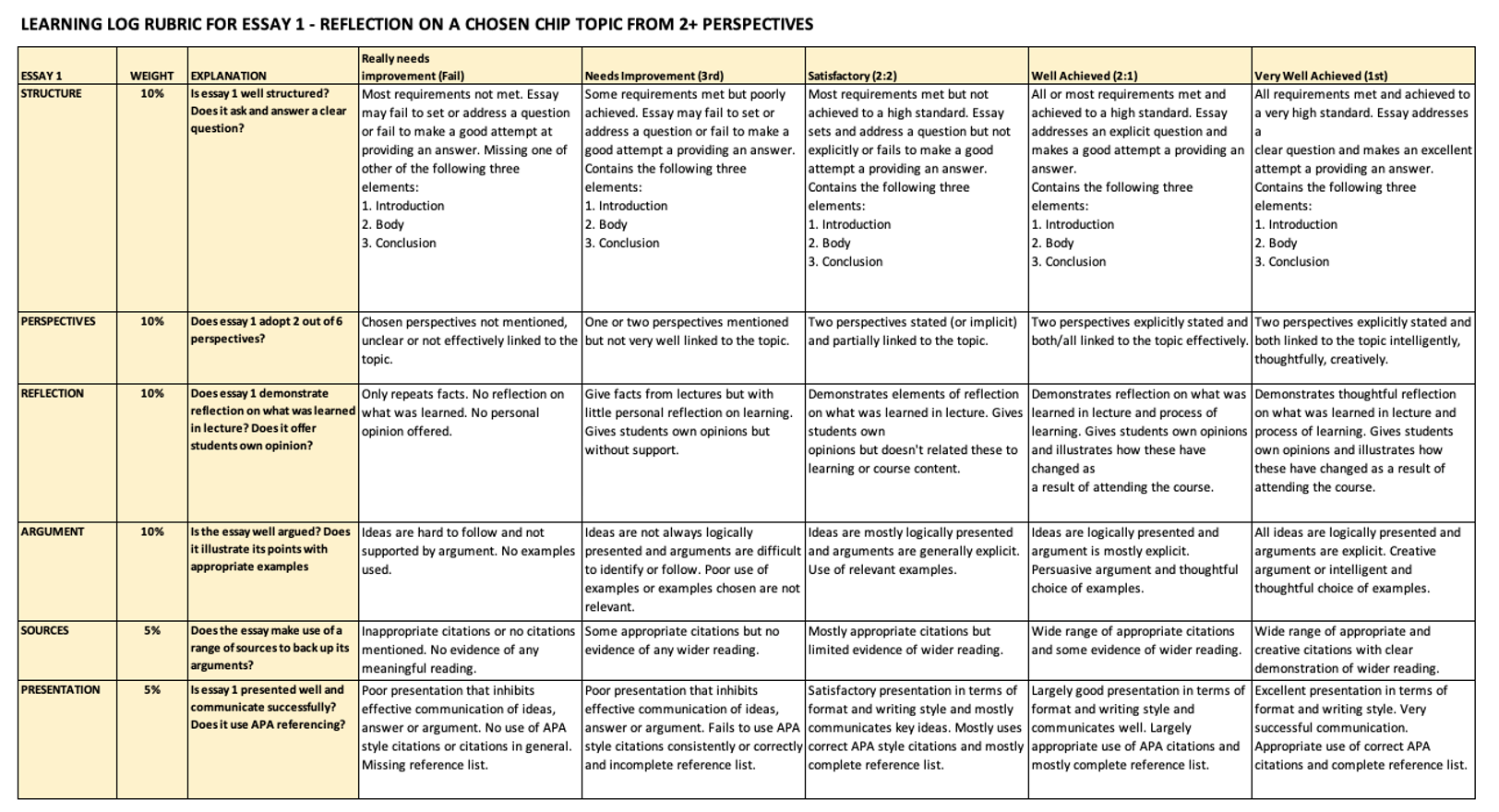 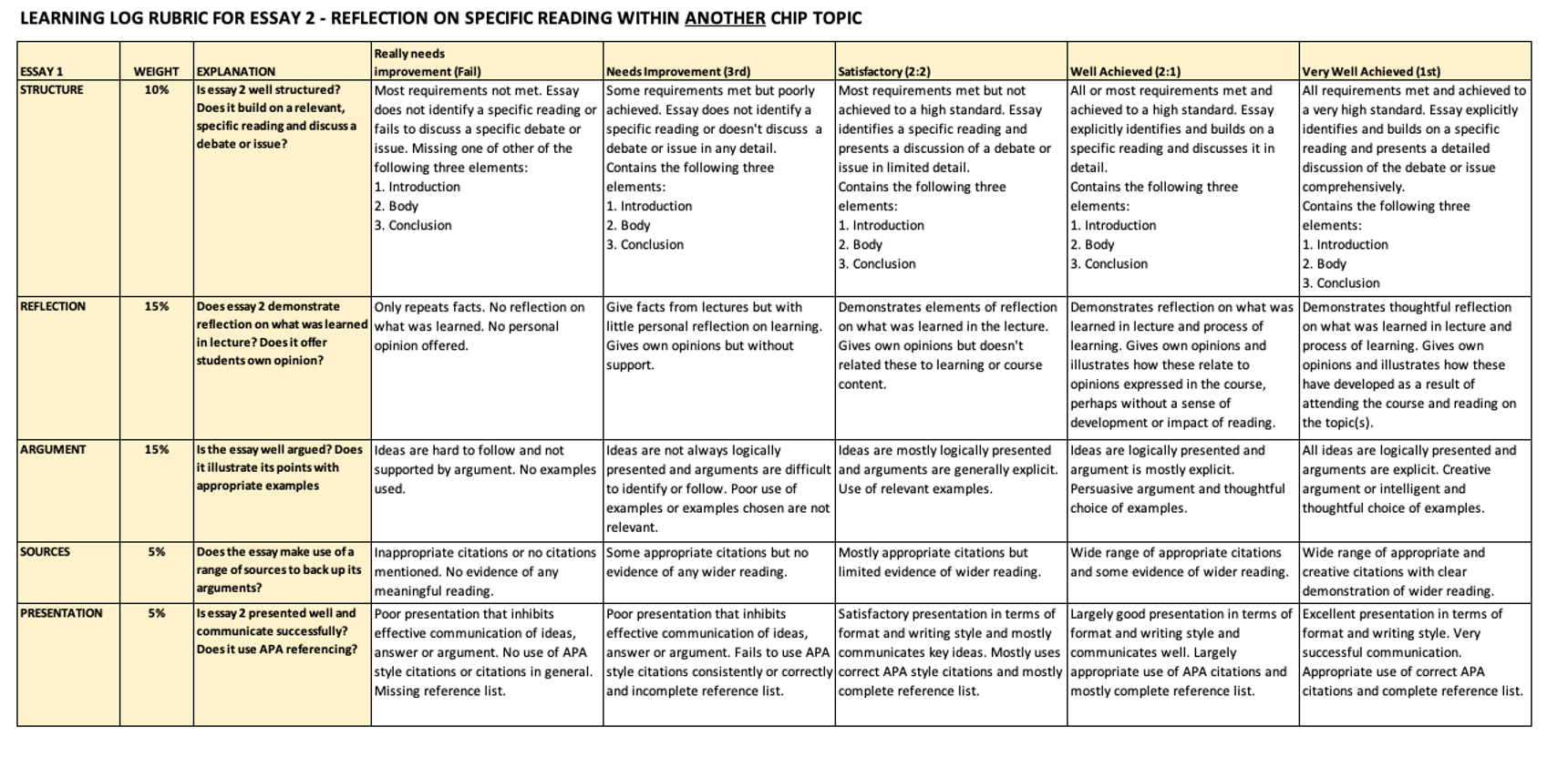 Looking forward to seeing you in Labs tomorrowCHIP stands for Conceptual, Historical and Integrative Perspectives.A Learning Log is a reflective account of your learning journey. It requires reflection and meta-cognitive practice.